FEILDING GREEN PRESCRIPTION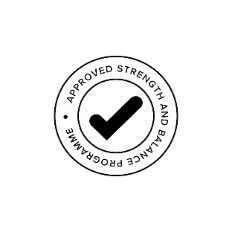 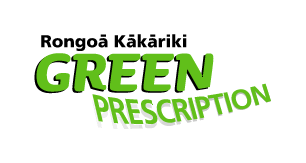 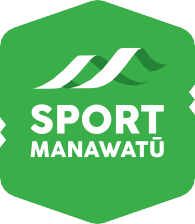 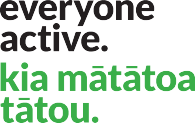 LIFESTYLE PROGRAMME – DAY CLASSSupporting people to lead a healthier lifestyle through group support, physical activity and healthy eating.Venue: St Pauls Church Lounge (Cr Grey and Aorangi Street)	Gold coin donationTerm 1: February - April 2023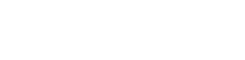 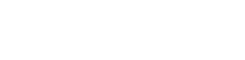 MondayFeb 2nd                           Feb 9th Feb 16th Feb 23rd March 2nd  March 9th March 16th March 23rd  March 30th April 6th 9.45amCLASS FOCUSWelcome/ GRx journals/goal setting/ tips on getting startedThink Hauora – Here ToitūCLASS FOCUS‘Keeping independent and safe at home’Presenter: Lesley and Kate (Enable/Easie Living)CLASS FOCUSHeart Health‘Know your numbers’Presenters: Jessica (Heart Foundation)CLASS FOCUS‘Getting a good night’s sleep’:Presenter: Shirley Shapleski (Kauri Health Care Sleep Clinic)CLASS FOCUSHealthy Living with DiabetesPresenter: Jacqui Thompson (Diabetes Trust)CLASS FOCUSHealthy eatingPresenter: Kristen (Dietitian @ The Diabetes Trust)CLASS FOCUSStroke AwarenessPresenter: Nicola (Stroke Central)CLASS FOCUSManaging and living well with ArthritisCLASS FOCUSCancer SocietyPresenter: RahelCLASS FOCUSGRADUATION!Evaluation and reflection10.30amLET’S GET ACTIVE! Gym, Walking, Aqua Exercise, Sit and Be Fit (Resistance Bands held at 9.15am prior to class discussion)LET’S GET ACTIVE! Gym, Walking, Aqua Exercise, Sit and Be Fit (Resistance Bands held at 9.15am prior to class discussion)LET’S GET ACTIVE! Gym, Walking, Aqua Exercise, Sit and Be Fit (Resistance Bands held at 9.15am prior to class discussion)LET’S GET ACTIVE! Gym, Walking, Aqua Exercise, Sit and Be Fit (Resistance Bands held at 9.15am prior to class discussion)LET’S GET ACTIVE! Gym, Walking, Aqua Exercise, Sit and Be Fit (Resistance Bands held at 9.15am prior to class discussion)LET’S GET ACTIVE! Gym, Walking, Aqua Exercise, Sit and Be Fit (Resistance Bands held at 9.15am prior to class discussion)LET’S GET ACTIVE! Gym, Walking, Aqua Exercise, Sit and Be Fit (Resistance Bands held at 9.15am prior to class discussion)LET’S GET ACTIVE! Gym, Walking, Aqua Exercise, Sit and Be Fit (Resistance Bands held at 9.15am prior to class discussion)LET’S GET ACTIVE! Gym, Walking, Aqua Exercise, Sit and Be Fit (Resistance Bands held at 9.15am prior to class discussion)11:15amActivities wrap upActivities wrap upActivities wrap upActivities wrap upActivities wrap upActivities wrap upActivities wrap upActivities wrap upActivities wrap up